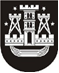 KLAIPĖDOS MIESTO SAVIVALDYBĖS TARYBASPRENDIMASDĖL KLAIPĖDOS MIESTO SAVIVALDYBĖS TARYBOS 2018 M. VASARIO 21 D. SPRENDIMO NR.T2-30 „DĖL KLASIŲ IR MOKINIŲ skaičiaus SAVIVALDYBĖS bendrojo ugdymo mokyklose 2018–2019 mokslo metams NUSTATYMO“ pakeitimo2018 m. birželio 28 d. Nr. T2-137KlaipėdaVadovaudamasi Lietuvos Respublikos vietos savivaldos įstatymo 18 straipsnio 1 dalimi, Klaipėdos miesto savivaldybės taryba nusprendžia:1. Pakeisti Klaipėdos miesto savivaldybės tarybos 2018 m. vasario 21 d. sprendimo Nr. T2-30 „Dėl klasių ir mokinių skaičiaus savivaldybės bendrojo ugdymo mokyklose 2018–2019 mokslo metams nustatymo“ priedo 2 punktą pagal priedą.2. Skelbti šį sprendimą Teisės aktų registre ir Klaipėdos miesto savivaldybės interneto svetainėje.Savivaldybės merasVytautas Grubliauskas